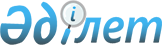 О правилах розничной торговли алкогольными напитками и пивом на территории Республики Казахстан
					
			Утративший силу
			
			
		
					Приказ Министерства промышленности и торговли Республики Казахстан от 27 июля 1995 г. N 143-п. Утратил силу - приказом Министерства энергетики, индустрии и торговли РК от 24 апреля 2000 г. N 156 (см. ниже в тексте).
Приказ
Министерства энергетики, 
индустрии и торговли РК
от 24.04.2000г. № 156     
     
     О признании утратившими силу 
     некоторых нормативных правовых актов
     





          В целях совершенствования нормативной правовой базы, регулирующей 
торговую деятельность в Республике Казахстан, приказываю:




          1. Признать утратившими силу:




          1) приказ Министерства промышленности и торговли Республики Казахстан 
от 27 июля 1995 года № 143-П  
 V950090_ 
  "Об утверждении Правил розничной 
торговли алкогольными напитками и пивом на территории Республики 
Казахстан";




          2) приказ Министерства промышленности и торговли Республики Казахстан 




от 18 сентября 1995 года № 181-П  
 V950150_ 
  "Об утверждении правил торговли 
на рынках и санитарных требований к ним".
     2. Департаменту торговли совместно с Департаментом 
нормативно-правового обеспечения и международного сотрудничества 
обеспечить государственную регистрацию настоящего приказа в Министерстве 
юстиции Республики Казахстан.
     3. Департаменту торговли довести настоящий приказ до сведения 
областных акиматов и акиматов г.Астаны и г.Алматы.     
     
     И.о.Министра
----------------------------------------------------------------------     
     
                     





          Во исполнение постановления Кабинета Министров Республики
Казахстан N 678 от 15 мая 1995 г.  
 P950678_ 
  "Об усилении контроля за
соблюдением порядка реализации алкогольных напитков в Республике
Казахстан", приказываю:




          1. Утвердить Правила розничной торговли алкогольными напитками
и пивом на территории Республики Казахстан, согласованные с
Министерством здравоохранения Республики Казахстан.




          2. Органам управления торговлей на местах, Государственным
акционерным компаниям "Дархан", "Разноимпорт":




          - обеспечить доведение указанных Правил до всех организаций и
предприятий торговли;




          - принять меры к неукоснительному соблюдению этих Правил всеми
хозяйствующими субъектами, независимо от форм собственности.




          3. Госторгинспекции и ее территориальным органам на местах
усилить контроль в торговой сети и предприятиях общественного
питания, независимо от форм собственности, за организацией торговли
алкогольной продукцией и пивом, за качеством реализуемой продукции и




наличием на нее сертификатов соответствия, а также за соблюдением
настоящих Правил.
     4. Считать утратившим силу приложение N 7 к приказу
Министерства торговли Республики Казахстан N 5-20 от 23.03.93 г.
"Правила розничной торговли водкой и другими спиртными напитками на
предприятиях торговли и общественного питания".

     Министр

       СОГЛАСОВАНО:                          УТВЕРЖДЕНО:
Министерство здравоохранения            приказом Министерства
    Республики Казахстан              промышленности и торговли
       20.07.95 г.                       Республики Казахстан
                                         N 148-п от 27.07.1995

                              ПРАВИЛА
                         розничной торговли
                   алкогольными напитками и пивом
                 на территории Республики Казахстан

                          ОБЩИЕ ПОЛОЖЕНИЯ

     1. Настоящие Правила обязательны для соблюдения на территории
Республики Казахстан всеми хозяйствующими субъектами,
осуществляющими розничную торговлю алкогольными напитками и пивом,
вырабатываемыми на предприятиях Республики Казахстан и завозимыми из
других государств.
     2. 
<*>

     Сноска. Пункт 2 - утратил силу в соответствии с приказом
Министерства промышленности и торговли Республики Казахстан 
от 28 февраля 1996 г. N 40-п.
   

                      ПОРЯДОК ВЫДАЧИ ЛИЦЕНЗИИ
                      (ПАТЕНТОВ) НА РЕАЛИЗАЦИЮ
                   АЛКОГОЛЬНЫХ НАПИТКОВ И ПИВА
<*>

                             









          Сноска. Раздел "Порядок выдачи лицензии..." утратил силу в
соответствии с приказом Министерства промышленности и торговли
Республики Казахстан от 28 февраля 1996 г. N 40-п.








                                ПРОДАЖА АЛКОГОЛЬНЫХ НАПИТКОВ И ПИВА








          2. Предприятие обязано иметь Правила торговли и общественного
питания, санитарные правила и другую необходимую
нормативно-техническую документацию и соблюдать установленные в них
требования.




          3. Продаже подлежат алкогольные напитки и пиво,
соответствующее по качеству обязательным требованиям стандартов и
технических условий, при этом должен быть оригинал сертификата
соответствия или копия настоящего сертификата, заверенная подписью и
печатью органа, выдавшего сертификат.




          Указанная информация должна быть предоставлена покупателю по
его требованию.




          4. Часы торговли алкогольными напитками в предприятиях
устанавливаются их собственниками по согласованию с местными
администрациями.




          5. Разрешается продажа следующих видов сертифицированной в
установленном порядке алкогольной продукции: водки, ликеро-водочных
изделий, коньяков (бренди), кальвадосов, вин виноградных,
плодово-ягодных, крепких виноградных и плодовых напитков, шампанских
и игристых вин, пива.




          Продажа иных видов алкогольсодержащей продукции (спирт
питьевой, в том числе импортный, винный спирт, алкогольсодержащая
продукция по фармокопейным статьям, спирт этиловый сырец, спирт
этиловый ректификат из непищевого сырья (гидролизный синтетический),
плодово-ягодные спиртованные виноматериалы в розничной сети не
разрешается.




          6. Не допускается продажа алкогольных напитков и пива:




          - без четкой маркировки, позволяющей установить
предприятие-изготовитель;




          - с просроченным сроком годности;




          - полученных от изготовителя или оптового продавца, не имеющего
сертификата соответствия, с указанием даты и номера гигиенического
заключения;




        - без наличия на них марок акцизного сбора, вырабатываемых на
предприятиях Республики Казахстан (водка, ликеры, крепленые напитки
и бальзам, коньяк, шампанское, вина) с 10 июня 1995 г., завозимых из
других государств на территорию Республики Казахстан (пиво
солодовое, за исключением баночного; вина виноградные натуральные,
включая крепленые; вермуты и прочие вина виноградные натуральные с
добавлением растительных или ароматических экстрактов; сидр
яблочный, сидр грушевый (перру), напиток медовый; крепкие спиртные
напитки, ликеры и прочие алкогольные напитки; спиртованные соки -
соки с концентрацией спирта по объему более 0,5 %) с 20 января
1996 г. ;




          - в бутылках без этикеток, грязных (внутри или снаружи), с
явными признаками боя (скол горла, трещины), с поврежденной
укупоркой, имеющие общее помутнение, посторонние включения, осадок
(кроме коллекционных вин);




          - лицам, не достигшим 18 лет;




          - лицам, находящимся в состоянии опьянения;




          - с лотком и автомашин, в торговых предприятиях, расположенных
вблизи (не менее 500 м) учебных заведений, детских учреждений, а
также непосредственно на территории лечебно-профилактических
учреждений, в столовых учебных заведений и производственных
предприятий во время учебного и производственного процесса;




          - на предприятиях общественного питания - немаркированных
штампом предприятия.




          7. Предприятие, осуществляющее продажу алкогольных напитков и
пива, обязано обеспечить покупателей (лиц, приобретающих или имеющих
намерение приобрести товар) в наглядной и доступной форме
информацией о настоящих Правилах, часах торговли алкогольными
напитками и пивом, их ассортименте, потребительских свойствах,
предприятиях-изготовителях и сроках годности продукции.




          8. Алкогольные напитки и пиво должны храниться в соответствии
с установленными требованиями (соблюдение температурного режима и
других параметров, товарного соседства и других условий хранения),
не допускающими потери качества при хранении.




          9. Образцы товаров должны быть снабжены ценниками с указанием
наименования, емкости посуды и цены. При продаже в розлив спиртных
напитков указывается цена за 50 мл. напитка и выше (за литр и 0,1
литра - в отношении вина и пива).




          На предприятиях общественного питания в меню на алкогольные
напитки и пиво должны быть указаны: наименование напитков, емкость
бутылок, цена за всю емкость бутылки, а также за 100 или 50 мл.
напитка.




          10. Перед отпуском покупателю продавец обязан проверить
качество товаров по внешним признакам.




          11. В случае реализации фальсифицированных и некачественных
алкогольных напитков и пива обмен их осуществляется и виновные в
этом несут ответственность в соответствии с Законом Республики
Казахстан  
 Z913400_ 
  "О защите прав потребителей".




          12. Работники предприятий, осуществляющих торговлю алкогольными
напитками и пивом, проходят медицинское освидетельствование и курс
гигиенической подготовки со сдачей зачета и обязаны при себе иметь
санитарную книжку в соответствии с установленным порядком.




          13. Собственники или руководители, другие должностные лица
предприятий независимо от их организационно-правовых форм за
нарушение Правил продажи населению алкогольных напитков и пива, а
также за нарушение порядка их хранения несут ответственность в
соответствии с действующим законодательством.




          14. Контроль за соблюдением настоящего порядка осуществляют
органы госторгинспекции, санитарного надзора, госстандарта и др.
уполномоченные на то органы в порядке, установленном
законодательством.








					© 2012. РГП на ПХВ «Институт законодательства и правовой информации Республики Казахстан» Министерства юстиции Республики Казахстан
				